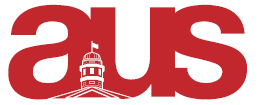 Report of Computer Science Undergraduate Society, AUS Council 08-03-2017We’ve been busy organizing our upcoming departmental elections. Our election schedule is as follows:Feb 23 – March 10th – Nomination period. The nomination form must be emailed to our CRO before 12PM on the 10th.March 9th – Meet the execs event from 5:30-7PM, Trottier 5105. This will be an event where current execs talk about the work they’ve done this year and answer questions about working as part of CSUS. We are also having our weekly meeting directly after this event so people who are interested in joining can shadow the execs at this meeting and get a feel for what our meetings are like.We have secured a venue for our Awkward Semi-Formal (Café Crew!!!), happening on the 24th of March. Ticket pricing can be found on the Facebook event page and can be bought on TiltCSUS council meetings are from 5:00-7:30 on Thursdays at TR5105.Respectfully Submitted,Ayesha KrishnamurthyVice-President Arts, CSUS